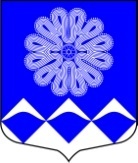 МУНИЦИПАЛЬНОЕ УЧРЕЖДЕНИЕ«СОВЕТ ДЕПУТАТОВ
МУНИЦИПАЛЬНОГО ОБРАЗОВАНИЯПЧЕВСКОЕ СЕЛЬСКОЕ ПОСЕЛЕНИЕ»КИРИШСКОГО МУНИЦИПАЛЬНОГО РАЙОНАЛЕНИНГРАДСКОЙ ОБЛАСТИРЕШЕНИЕОт 10 декабря 2014 года                    № 5/34В соответствии с Федеральным законом  от 06.10.2003г. № 131-ФЗ «Об общих принципах организации местного самоуправления в Российской Федерации», Земельным кодексом Российской Федерации, Федеральным законом от 29.12.2004г. № 190-ФЗ «Градостроительный кодекс Российской Федерации» (в действующей редакции), Уставом муниципального образования Пчевское сельское поселение, учитывая мнение граждан, выраженное на публичных слушаниях, Совет депутатов муниципального образования Пчевское  сельское поселение	РЕШИЛ:Внести следующие изменения  в карту градостроительного зонирования д.Пчева:Изменить Зону перспективного градостроительного развития РЗ1 Зона перспективной застройки на Ж1 Зону среднеэтажных жилых домов  с соответствующими градостроительными регламентами:    Ж1 ЗОНА  СРЕДНЕЭТАЖНЫХ ЖИЛЫХ ДОМОВ Зона предназначена для высокоплотной застройки многоквартирными среднеэтажными жилыми домами, допускается размещение объектов социального и культурно-бытового обслуживания населения, преимущественно местного значения, иных объектов согласно градостроительным регламентамВиды разрешенного использования земельных участков и объектов капитального строительства:Основные виды разрешенного использования недвижимости:многоквартирные жилые дома 1-5 этажей, с земельными участками, предназначенными для размещения многоквартирных жилых домов;индивидуальные жилые дома с земельными участками, предназначенными для размещения домов индивидуальной жилой застройки (земельные участки для индивидуального жилищного строительства и для ведения личного подсобного хозяйства (приусадебные участки);блокированные жилые дома  до 3 этажей включительно  с земельными участками земельные участки для благоустройства дошкольные учрежденияшколы общеобразовательныеобъекты здравоохранения (амбулатории, поликлиники, ФАПы, пункты оказания первой медицинской помощи)аптекиотделения, участковые пункты милиции.здания многофункционального использования с квартирами на верхних этажах и размещением на первых этажах объектов культурного и обслуживающего назначения;Вспомогательные виды разрешенного использования недвижимости:гостиницыобъекты  социальной защиты, не требующие выделения обособленного участкаобъекты  культуры и искусства локального и районного значениямагазинывстроенно-пристроенные объекты обслуживанияобъекты бытового обслуживания объекты  общественного питаниядетские площадки, площадки для отдыха, спортивные площадкиплощадки для выгула собакгостевые автостоянки для временного хранения индивидуального легкового транспортагаражи (отдельно стоящие или встроено-пристроенные  в жилые дома) для индивидуального легкового транспорта на  участках, предназначенных для индивидуальной жилой застройки.хозяйственные постройки на земельных участках, предназначенных под жилую застройкуобъекты  жилищно-коммунального хозяйстваУсловно разрешенные виды использования недвижимости:многоквартирные многоэтажные жилые дома выше 5 этажейофисыадминистративно-хозяйственные и общественные здания конфессиональные объектыобъекты  среднего специального и профессионального образования           временные торговые объектыавтостоянки для постоянного хранения индивидуальных легковых автомобилейгаражи, требующие выделения обособленного земельного участкаПредельные (минимальные и (или) максимальные) размеры земельных участков и предельные параметры разрешенного строительства, реконструкции объектов капитального строительства3. Ограничения использования земельных участков и объектов капитального строительства устанавливаются в соответствии с законодательством Российской Федерации2. в п. Ж2 ЗОНА ИНДИВИДУАЛЬНОЙ УСАДЕБНОЙ ЗАСТРОЙКИ С СОДЕРЖАНИЕМ ДОМАШНЕГО СКОТА И ПТИЦЫ Основные виды разрешенного использования недвижимости, добавить следующее содержание: земельные участки для индивидуального жилищного строительства; земельные участки  для ведения личного подсобного хозяйства;земельные участки для благоустройства Предельные (максимальные и минимальные) размеры земельных участков, предоставляемых гражданам :4. Исключить пункт 8 статьи 4 главы 1 части 1 Правил  землепользования и застройки муниципального образования Пчевское сельское поселение.Глава муниципального образованияПчевское сельское поселение							Е.М.ПлатоновО внесении изменений в «Правила землепользования и застройки МО Пчевское сельское поселение», утвержденные решением совета  депутатов МО Пчевское сельское поселение от  28.12.2012 № 49/2311Предельные размеры земельных участков  для размещения домов многоэтажной жилой застройкикв.мв соответствии с землеустроительной, градостроительной и проектной документацией2Предельные размеры земельных участков  для  индивидуального    жилищного строительствакв.мМинимальный-600Максимальный-20003Предельные размеры земельных участков   для размещения блокированных жилых домов  до 3 этажей включительнокв.мМинимальный-400Максимальный-20004Предельные размеры земельных участков  для  личного подсобного хозяйства (приусадебный участок)кв.мМинимальный-600Максимальный-35005Предельные размеры земельных участков для размещения гаражей для хранения автотранспортных средств для личных, семейных и иных нужд, не связанных с предпринимательской деятельностью, требующих выделения обособленного земельного участкакв.мМинимальный-20Максимальный-806Предельные размеры земельных участков не указанных в п.1-4кв.мв соответствии с землеустроительной, градостроительной и проектной документацией7Минимальный отступ жилых зданий от красной линиим38Минимальное расстояние от стен детских дошкольных учреждений и общеобразовательных школ до красной линиим259Минимальное расстояние между длинными сторонами зданий до 5-этажей м25 10Минимальные разрывы между стенами зданий без окон из жилых комнатм1011Максимальная высота зданиям2012Максимальная высота индивидуальных гаражей на земельных участках для индивидуальной жилой застройки и  обособленных земельных участках для односкатных крышм313Максимальная высота индивидуальных гаражей на земельных участках для индивидуальной жилой застройки и  обособленных земельных участках для двухскатных крышм514При возведении хозяйственных построек и гаражей на участках для индивидуального жилищного строительства, ЛПХ скат  крыши следует ориентировать на свой земельный участок15Минимальное расстояние между жилыми, общественными и вспомогательными зданиями I и II степени огнестойкостим6 16Минимальное расстояние между жилыми, общественными и вспомогательными  зданиями  III степени огнестойкости м8 Целевое назначение                              земель                         Предельный размер земельных участков,                                    предоставляемых (га)                         Предельный размер земельных участков,                                    предоставляемых (га)Целевое назначение                              земельМинимальныйМаксимальныйЖилые дома усадебного типа с хозяйственными постройками, с ведением ограниченного личного подсобного хозяйства (ЛПХ)0,100,50Земельные участки для благоустройства0,010,06